		Соглашение		О принятии единообразных технических предписаний для колесных транспортных средств, предметов оборудования и частей, которые могут быть установлены и/или использованы на колесных транспортных средствах, и об условиях взаимного признания официальных утверждений, выдаваемых на основе этих предписаний*(Пересмотр 3, включающий поправки, вступившие в силу 14 сентября 2017 года)		Добавление 72 – Правила № 73 ООН		Пересмотр 1 – Поправка 1Дополнение 1 к поправкам серии 01 – Дата вступления в силу: 10 октября 2017 года 		Единообразные предписания, касающиеся официального утверждения:I.	транспортных средств в отношении их боковых защитных устройств (БЗУ)II.	боковых защитных устройств (БЗУ)III.	транспортных средств в отношении установки БЗУ, официально утвержденных по типу конструкции на основании части II настоящих ПравилНастоящий документ опубликован исключительно в информационных целях. Аутентичным и юридически обязательным текстом является документ ECE/TRANS/WP.29/2017/17 (1622653).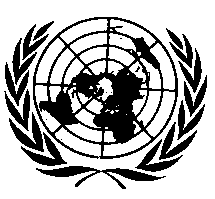 ОРГАНИЗАЦИЯ ОБЪЕДИНЕННЫХ НАЦИЙПункт 1.2.2 исключить.Включить новый пункт 13.3 следующего содержания:«13.3		По решению органа по официальному утверждению типа транспортные средства, у которых установка какого-либо БЗУ (например, фиксированного, съемного, складного, регулируемого и т.д.) несовместима с их использованием в дорожных условиях, могут быть частично или полностью освобождены от действия настоящих Правил».Включить новый пункт 16.2 следующего содержания:«16.2		По решению органа по официальному утверждению типа транспортные средства, у которых установка какого-либо БЗУ (например, фиксированного, съемного, складного, регулируемого и т.д.) несовместима с их использованием в дорожных условиях, могут быть частично или полностью освобождены от действия настоящих Правил».E/ECE/324/Rev.1/Add.72/Rev.1/Amend.1−E/ECE/TRANS/505/Rev.1/Add.72/Rev.1/Amend.1E/ECE/324/Rev.1/Add.72/Rev.1/Amend.1−E/ECE/TRANS/505/Rev.1/Add.72/Rev.1/Amend.1E/ECE/324/Rev.1/Add.72/Rev.1/Amend.1−E/ECE/TRANS/505/Rev.1/Add.72/Rev.1/Amend.17 December 2017